Attribuer le privilège de programmation des rencontres ZoomSe connecter à votre compte ENAP Zoom : https://zoom.us/ Cliquer sur Mon compte.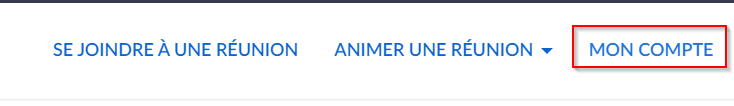 Cliquer ensuite sur Paramètres dans la barre d’outils de gauche. 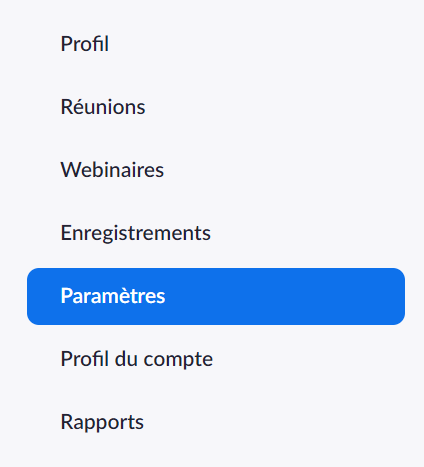 Défiler l’écran jusqu’en bas jusqu’à l’option Privilège en matière d’horaire. 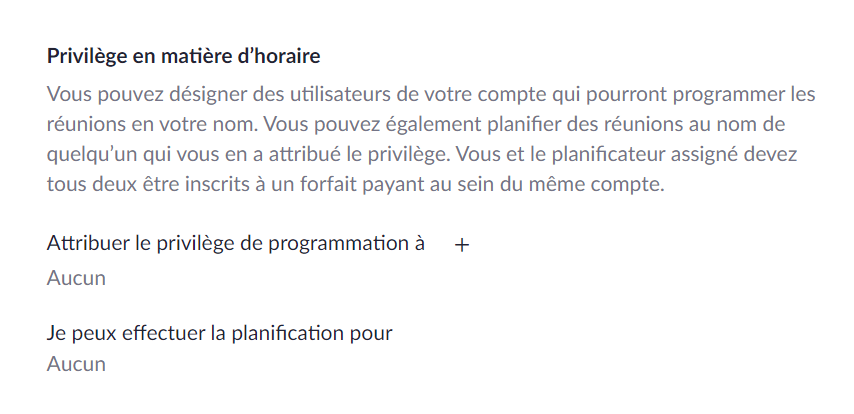 Finalement, cliquer sur le petit plus et inscrire l’adresse courriel suivante suivie d’une virgule : 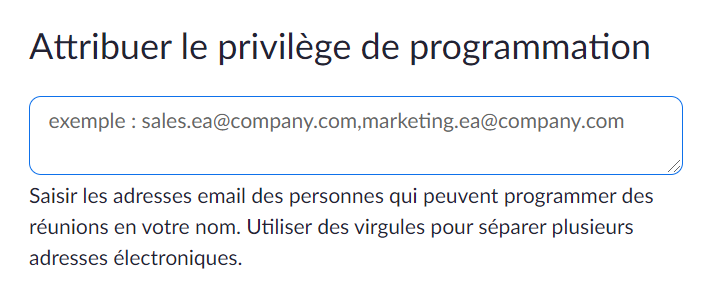 sylvie.meunier@enap.ca